ITコーディネータ協会出展にあたり、スポンサー募集のご案内謹啓　時下ますますご清祥の段、お慶び申し上げます。平素よりITコーディネータ制度に対しての格別のご高配を賜り、厚く御礼申し上げます。弊協会では、日経BP社が主催する「IT pro EXPO 2014」（10月15日（水）～17日（金）、東京ビッグサイト　東4-6ホール）に、昨年に続き出展することにいたしました。この出展にあたり、ITコーディネータ制度を応援いただける理事会社様・会員企業様・IT関連企業様からスポンサーを募集させていただくことにいたしましたので、ご案内を送らせていただきます。
ぜひご検討いただき、スポンサー募集へのご協力の程、よろしくお願い申し上げます。
「IT pro EXPO」は、もうご存知の方が多いと思いますが、昨年実績では出展規模350社、来場者6万人のイベントです。昨年の弊協会ブースにはITCが340名、立寄り400名、IT経営相談に20名（ユーザ企業2社）にお越しいただきました。連年出展により今年は2割増しの集客を図りたいと思います。敬具◆募集対象弊協会理事幹事会社
弊協会会員企業ITコーディネータ制度を応援していただいているIT関連企業
ITC Conference出展企業◆募集内容・1口：3万円（税別）※何口でも可・受付けさせていただいた後、ご請求書を送付させていただきます◆スポンサー特典次の特典がございます
①弊協会出展ブース内に掲示するバックパネルへのロゴ（または社名）掲載
　（「IT pro EXPO」の期間を通じて掲示）＜イメージ＞「私達はITC制度を通じて中小企業の経営とITの融合を応援しています」の文字を入れます

②弊協会出展ブースにてスポンサー企業のチラシ1種類とグッズの設置・配布をいたします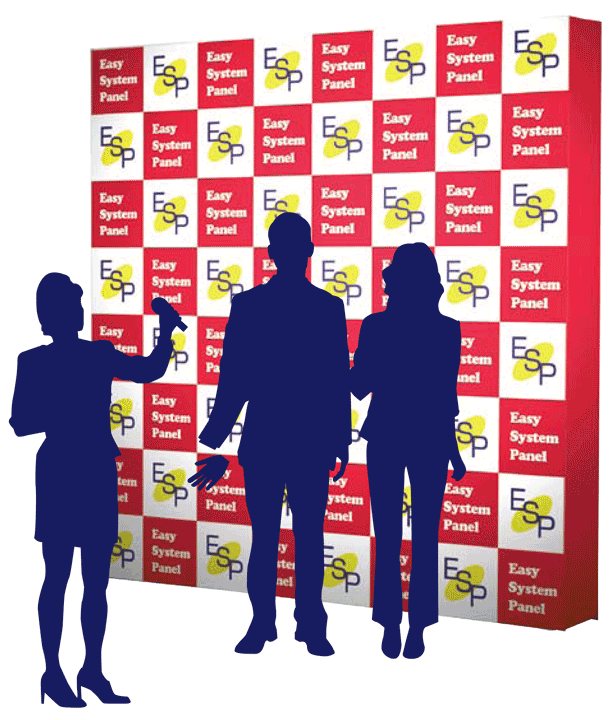 ③ご希望により、弊協会主催のITコーディネータ向けトレンドセミナー（月1回開催/Web配信も有）にて貴社の製品・サービス等のご紹介を行っていただけます。④弊協会出展ブースにおいて弊協会が作成・配布するチラシにITC制度応援企業として会社名を掲載させていただきます⑤協会のホームページ等で、「IT pro EXPO」開催報告時に、スポンサー企業としてご紹介させていただきます⑥「IT pro EXPO」終了後も、弊協会事務所内でバックパネルの掲示をさせていただきます（1年間）◆注意事項・スポンサー申込　別紙「申込書」に記入の上、提出してください。◆スケジュール　9月16日（火）申込書提出期限説明会などは行いません、ご不明な点がありましたら担当（中村・山川）までご連絡ください。【申込・問合せ先】特定非営利活動法人ITコーディネータ協会Tel　03-6912-1081　　Fax　03-5981-7371E-mail　kouhou.itc.2007@itc.or.jp （担当：事業促進部 山川・中村）〒113-0021　東京都文京区本駒込2-28-8　文京グリーンコートセンターオフィス9F9月16日（火）申込書提出期限　特定非営利活動法人ITコーディネータ協会Tel　03-6912-1081　　Fax　03-5981-7371E-mail　kouhou.itc.2007@itc.or.jp （担当：山川・中村）IT pro EXPO 2014　スポンサー申込書IT pro EXPO 2014　スポンサー申込書（フリガナ）企業名ホームページURL　http://所在地〒TELFAX申込責任者　部署／役職／氏名部署役職氏名申込担当者　部署／役職／氏名
申込に関する事務的連絡の窓口の方部署役職氏名TELE-mail　請求書送付先〒部署役職氏名TEL配布物・グッズの内容バナー添付ITC、ITCAとの関わりご連絡欄